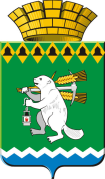  ОБЩЕСТВЕННАЯ  ПАЛАТА Артемовского городского округа 623780, Свердловская область, город Артемовский, площадь Советов,3Проект повестки заседания Общественной палаты Артемовского городского округа09.12.20201.Чествование медицинских работников Артемовской ЦРБ,  которые трудятся в ковидном госпитале, выезжают к больным на скорой, проводят диагностику в КТ - центре и кабинете флюорографии, принимают  пациентов в поликлинике,  лечат их на дому и в больничных палатах.       Вручение Благодарственных писем Общественной палаты Артемовского городского округа.2. Информация о мерах принятых Администрацией по разработке мероприятий Дорожной карты по созданию условий развития сельского хозяйства. Докладчик: Председатель  Общественной палаты Р.А.Калугина    3. Информация с видео-конференции Общественной палаты Свердловской области «Интернет-мошенничество в сфере благотворительности: способы борьбы и проблемы привлечения к ответственности».Докладчик: Председатель  Общественной палаты Р.А.Калугина4. Информация об итогах рейтингового голосования по отбору общественных территорий Артемовского городского округа, подлежащих в первоочередном порядке благоустройству в соответствии с программой «Формирование современной городской среды в Артемовском городском округе до 2024года». Докладчик: Председатель  Общественной палаты Р.А.Калугина 6.Информация об исполнении Администрацией ТОМС пос. Буланашобращения Общественной палаты Артемовского городского округа  по строительству остановки ДК Угольщиков. 7. Информация, поступившая из Общественной палаты Свердловской области по обращению Общественной палаты Артемовского городского округа  по внесению дополнений в Федеральный закон «О страховых пенсиях»Докладчик: Председатель  Общественной палаты Р.А.Калугина Председатель  Общественной палаты            			Р.А.Калугина